Publicado en Madrid el 25/07/2017 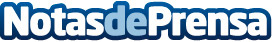 Auditorías informáticas de infraestructuras: Colegios segurosLa seguridad en los sistemas informáticos y redes en los centros educativos es un tema importante si el objetivo es evitar ataques informáticos y acciones de ciberdelincuentesDatos de contacto:Israel914 89 66 47Nota de prensa publicada en: https://www.notasdeprensa.es/auditorias-informaticas-de-infraestructuras Categorias: Software Ciberseguridad http://www.notasdeprensa.es